EJERCÍCIOS  DE REPASO OBLIGATORIOS.  TEMA 4 EL ESPACIO HUMANO EUROPEO (PÁGINAS 72 A 89 LIBRO GEOGRAFÍA) A ENTREGAR COMO LÍMITE JUEVES  30  DE  ABRIL 2020Estimados alumnos, en principio en  el presente tema 4, El espacio humano europeo,  no vamos a realizar examen. Vamos a hacer unos pequeños ejercicios de repaso con los que daremos por visto dicho tema.Para hacerlos es necesario leer tranquilamente el tema e ir resolviéndolos   poco a poco. Hay que hacerlos de manera ordenada, individualizada y limpia, y me los mandáis al correo indicado. Como podéis ver son muy breves, de una línea o dos la mayoríaPara que dicho ejercicio sea corregido,  cada alumno deberá indicar  en el correo de manera obligatoria: NOMBRE Y APELLIDOS, EJERCÍCIOS TEMA 4 EL ESPACIO HUMANO EUROPEO, CURSO AL QUE PERTENECE  (2º) A, B O C.   Solo tendré en cuenta los ejercicios enviados al correo     geohistoriasevero2020 @gmail.comLOS EJERCÍCIOS QUE SEAN IDÉNTICOS EN SU CONTENIDOS SERÁN ELIMINADOS Y NO CORREGIDOSRESPONDA A LAS SIGUIENTES PREGUNTASCite al menos tres precedentes históricos de agrupación de los territorios europeos antes de la creación de la Unión Europea (página 74 libro, máximo 3 líneas).Cite los 28 países de la Unión  Europea según el año de incorporación (página 75 libro).Cite al menos 3 instituciones de la Unión Europea (página 75 libro, máximo 3 líneas)Por qué el turismo y la industria son importantes, o no lo son, en la Unión Europea (máximo 3 líneas)La población europea tiene un crecimiento demográfico alto, medio o bajo (página 80 libro, máximo 2 líneas)Cita los tres países principales receptores de inmigración en Europa (página 82, máximo 2 líneas)Compara las dos siguientes pirámides de población  y señala cual sería la más parecida al modelo  demográfico de Europa. Justifica tu respuesta (máximo 5 líneas).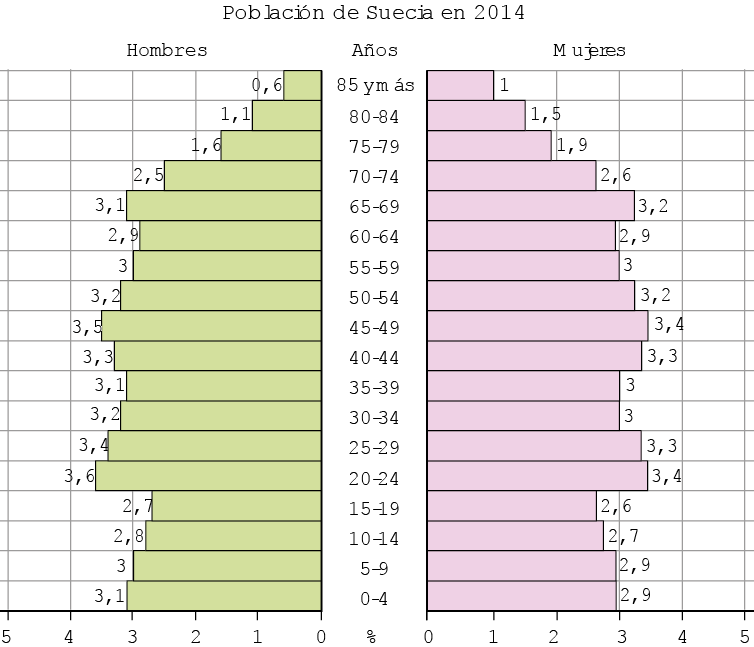 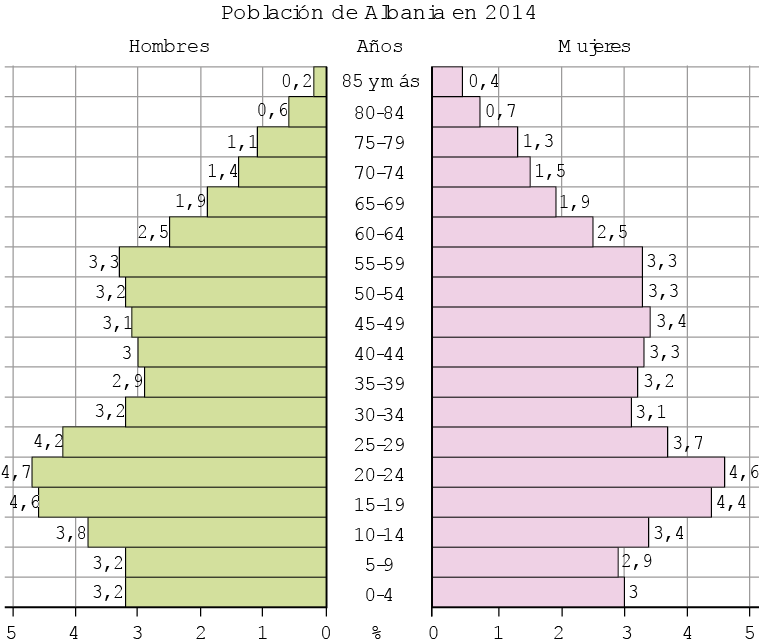 Según tu opinión señala las 4 ventajas principales que tiene España al pertenecer a la Unión Europea y cita algún inconveniente si es que lo aprecias (máximo 3 líneas)Tomando como referencia la ciudad de Tánger, infórmate de cuales han sido las colonias europeas que más han influido en la ciudad y los restos de la presencia de estos países en ella (máximo 4 líneas).Señala cuál es el país que más te gusta de Europa y di la causa. (máximo 3 líneas)